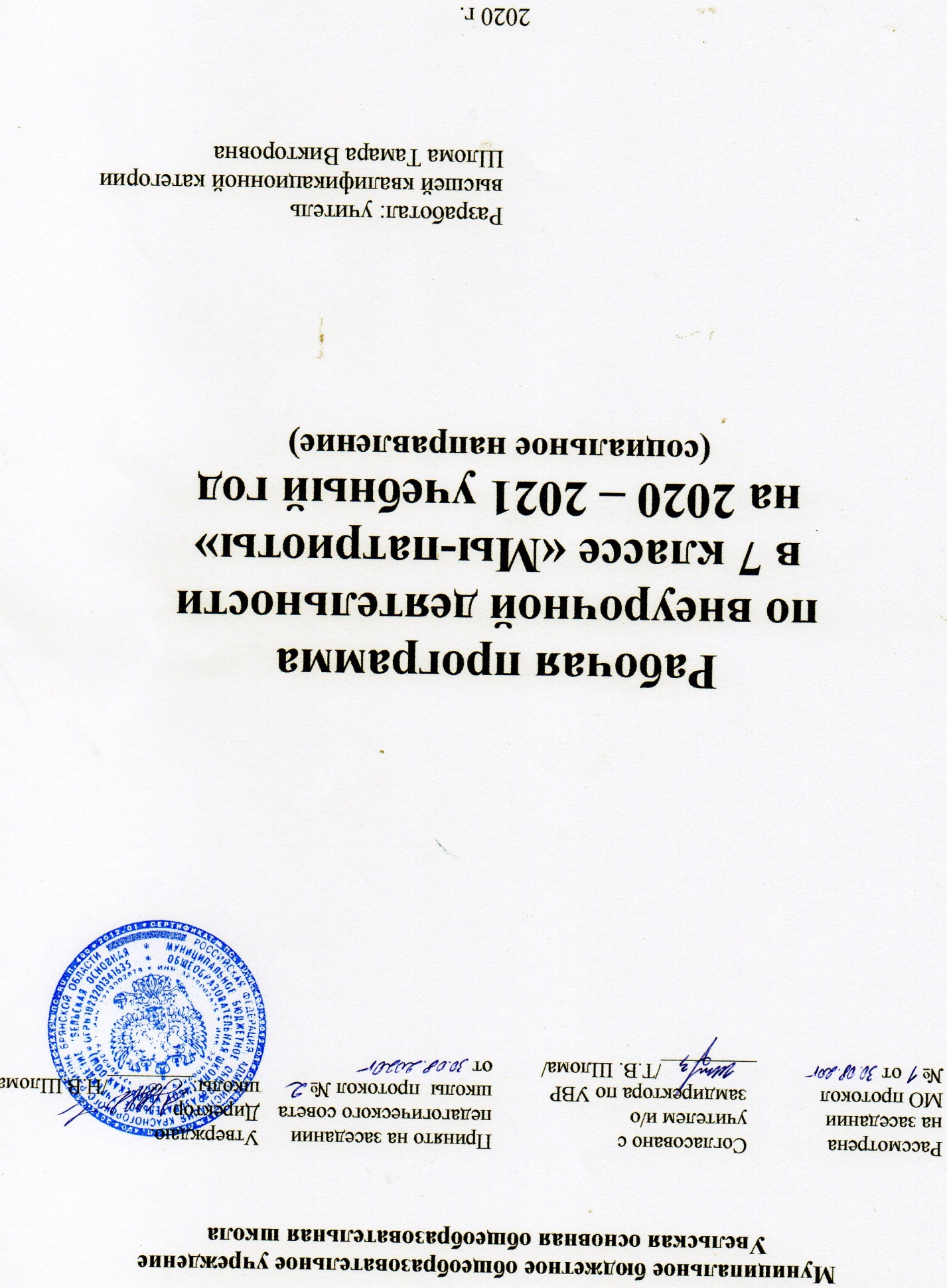 I. Пояснительная запискаРабочая программа внеурочной деятельности «Мы - патриоты»  представлена по социальному  направлению и ориентирована на учащихся 7 класса. Данная программа разработана на основе: Федеральный Закон от 29.12.2012 №273-ФЗ «Об образовании в Российской Федерации»;Постановлением Главного государственного санитарного врача Российской Федерации от 29 декабря 2010 года № 189 «Об утверждении СанПиН 2.4.2.2821-10 «Санитарно-эпидемиологические требования к условиям и организации обучения в общеобразовательных учреждениях» (с изменениями на 29 июня 2011года).Приказ Минобрнауки России от 28 декабря 2010 г. № 2106 "Об утверждении федеральных требований к образовательным учреждениям в части охраны здоровья обучающихся, воспитанников" (Зарегистрировано в Минюсте РФ 02.02.2011 N 19676)Письмо МОН от 27.09.2012 № 47-14800/12-14 «Об организации внеурочной деятельности в общеобразовательных учреждениях, реализующих ФГОС начального и основного общего образования Актуальность данной программы выражается в том, что воспитание патриота страны – одно из главных условий национального возрождения. Формирование в молодежи таких качеств, как гражданственность, уважение к правам и свободам человека, любовь к Родине, семье, является одним из основополагающих принципов государственной политики в области образования, закрепленных в Законе “Об образовании” Российской Федерации. Для современного человека стало актуальным восстановление культурно-исторических связей с родным краем, своей малой родиной. Начинать этот процесс надо с детства, с самого доступного для детей – личности самого ребенка, жизни его семьи, знакомясь с биографией своих родителей, бабушек, дети начинают понимать связь времен, преемственность поколений, начинают понимать свою причастность к историческим событиям. Воспитание патриотических чувств следует проводить через осознание ребенком причастности ко всем процессам, происходящим в родном крае.   Цель работы по патриотическому воспитанию:формирование активной гражданской позиции, чувств любви к прошлому, настоящему и будущему страны, родного края, своего города и села;сохранение истории нашего края для будущих поколений;воспитание патриотизма, гуманизма, толерантности, любви к своей семье.Для достижения цели должны решаться следующие задачи:  сохранять и развивать чувства гордости за свою страну, край, школу, семью; воспитать интерес к познанию и сохранению культурных ценностей своего народа;сформировать внутреннюю потребность личности в постоянном самосовершенствовании;вести постоянную работу по социализации обучающихся, готовить их к жизни в современной действительности;Рабочая программа составлена на основе: Примерные программы внеурочной деятельности. Начальное и основное образование. / (В.А. Горский, А.А. Тимофеев, Д.В. Смирнов и др.); под ред. В.А. Горского. – 4-е изд. – М.: Просвещение, 2014. Программа рассчитана на 17 учебных часа количество часов в год указано из расчета 34 учебных недель.	II. Результаты освоения курса внеурочной деятельностиЛичностными результатами программы внеурочной деятельности по социальному направлению «Мы  - патриоты»  является формирование следующих умений:внутренняя позиция учащегося с точки зрения собственных ощущений (явления, события), в предложенных ситуациях отмечать конкретные поступки, которые можно оценить как хорошие или плохие;эмпатия как понимание чувств других людей и сопереживание им;начальные навыки адаптации в динамично изменяющемся мире;положительная мотивация учебной деятельности;самооценка на основе критериев успешности учебной деятельности;навыки сотрудничества в разных ситуациях, умение не создавать конфликтов и находить выходы из спорных ситуаций;сознание необходимости получения знаний, как средств реализации коммуникативных умений и навыков;формирование чувства любви к Родине, уважения к ее истории, культуре, традициям, народам нормам общественной жизни.       Метапредметными результатами программы внеурочной деятельности по социальному направлению «Мы - патриоты» является формирование следующих универсальных учебных действий (УУД):Регулятивные УУД:умение осуществлять информационный поиск для выполнения учебных  задач;  освоение правил и норм социокультурного взаимодействия со взрослыми и сверстниками в сообществах разного типа (класс, школа, семья, учреждения культуры в городе, т.д.);способность использовать источники художественного наследия в пересказе, анализировать тексты, пересказы, ответы товарищей; совершенствование в умениях чтения, слушания обществоведческой литературы, историко-художественной и историко-популярной литературы;адекватно воспринимать предложения и оценку учителей, товарищей, родителей и других людей;           2. Познавательные УУД:добывать новые знания: находить дополнительную информацию по содержанию курса, используя дополнительную литературу, свой жизненный опыт;владение базовым понятийным аппаратом (доступным для осознания младшим школьником), необходимым для получения дальнейшего правового образования. Иметь представление о понятиях: равноправие, хороший поступок, плохой поступок, правило, закон, права человека, Конституция, Декларация и Конвенция ООН, ребенок, государство, гражданство, милосердие, родословная, здоровый образ жизни, право, свобода, обязанность, ответственность. перерабатывать полученную информацию, делать выводы;владение навыками устанавливать и выявлять причинно-следственные связи в социуме;овладение основами правовой грамотности, правилами правового и нравственного поведения;знание наиболее значимых событий в истории материальной и духовной культуры России.устанавливать причинно-следственные связи.            3.Коммуникативные УУД:формулировать собственное мнение и позицию;договариваться и приходить к общему решению в совместной деятельности, в том числе в ситуации столкновения интересов;совместно договариваться о правилах общения и поведения и следовать им;учиться выполнять различные роли в группе.           4. Личностные УУД:знание основных моральных норм и ориентация на их выполнение;осознание себя членом общества и государства самоопределение своей российской гражданской идентичности, чувство любви к своей стране, выражающееся в интересе к ее истории и культуре;осознание своей этнической и культурной принадлежности в контексте единого и целостного отечества при всем разнообразии культур, национальностей, религий России;осознание ответственности за общее благополучие;развитие этических чувств;установка на здоровый образ жизни;самооценка.         Планируемые результаты программы внеурочной деятельности:         Сформировано ценностное отношение к России, своему народу, краю, государственной символике, законам РФ, старшему поколению, к природе.         Учащиеся имеют знания о значимых страницах истории страны, о примерах исполнения гражданского и патриотического долга, о традициях и культурном достоянии своего края, о моральных нормах и правилах поведения, об этических нормах взаимоотношений в семье, между поколениями, знают традиции своей семьи и образовательного учреждения, бережно относятся к ним.          Учащиеся обладают опытом ролевого взаимодействия и реализации гражданской, патриотической позиции, опытом взаимодействия с людьми разного возраста,  неравнодушны к жизненным проблемам других людей, умеют сочувствовать человеку, находящемуся в трудной ситуации, видеть красоту в окружающем мире, в поведении, поступках людей.            Школьники обладают начальными представлениями о правах и обязанностях человека, гражданина, семьянина, товарища, эстетического отношения к окружающему миру и самому себе.           У детей младшего школьного возраста накоплен личный опыт участия в экологических инициативах, проектах, в природоохранной деятельности в школе, на пришкольном участке.Требования к знаниям и умениям, которые должны приобрести обучающиеся в процессе реализации программы внеурочной деятельностиВ ходе реализация программы внеурочной деятельности по социальному  направлению «Мы - патриоты» обучающиеся должны знать:   ценностное отношение к России, своему народу, краю, государственной символике, законам РФ, старшему поколению, к природе;  учащиеся имеют знания о значимых страницах истории страны, о примерах исполнения гражданского и патриотического долга, о традициях и культурном достоянии своего края, о моральных нормах и правилах поведения, об этических нормах взаимоотношений в семье, между поколениями, знают традиции своей семьи и образовательного учреждения, бережно относятся к ним;  учащиеся обладают начальными представлениями о правах и обязанностях человека, гражданина, семьянина, товарища, эстетического отношения к окружающему миру и самому себе.
Должны   уметь:адекватно оценивать своё поведение в жизненных ситуациях;отвечать за свои поступки;отстаивать свою нравственную позицию в ситуации выбора;управлять своими эмоциями, эффективно взаимодействовать со взрослыми и сверстниками, владеть культурой общения; учащиеся обладают опытом ролевого взаимодействия и реализации гражданской, патриотической позиции, опытом взаимодействия с людьми разного возраста, неравнодушны к жизненным проблемам других людей, умеют сочувствовать человеку, находящемуся в трудной ситуации, видеть красоту в окружающем мире.III. Содержание курса внеурочной деятельностиПрограмма включает в себя пять блоков: Мы – россияне Семья вся вместе – и душа на местеШкола – мой второй дом1 блок «Мы – россияне» (7 ч)Задачи:воспитывать в детях уважение и любовь к своему Отечеству;формировать чувства ответственности перед будущем своей страны.Предполагаемый результат деятельности: формирование у учащихся целостного представления об историческом пути России.2 блок. «Семья вся вместе – и душа на месте» (6 ч)Задачи:воспитывать в детях уважение и любовь к семье;формировать чувства ответственности перед будущей семьей.Предполагаемый результат деятельности: формирование у учащихся семейных ценностей, воспитание семьянина; приобщение семьи к процессу воспитания детей; укрепление связи школы и семьи в интересах развития ребенка.3 блок. «Школа – мой второй дом» (4 ч)Задачи:формировать у детей осознание принадлежности к школьному коллективу, стремление к сочетанию личных и общественных интересов, к созданию атмосферы подлинного товарищества и дружбы в коллективе;воспитывать сознательное отношение к учебе, развивать познавательную активность;воспитывать сознательную дисциплину и культуру поведения;вырабатывать потребность учащихся в постоянном пополнении своих знаний;воспитывать сознательную готовность выполнять Устав школы.Предполагаемый результат деятельности: осознание учеником роли знаний в жизни человека, овладение этикой взаимоотношений “ученик – учитель”, “ученик-ученик”, выполнение распорядка работы школы и возложенных на учащегося обязанностей, умение пользоваться правами ученика, выполнение роли хозяина в школе, поддерживающего обстановку доброжелательности и радости общения, уважения друг к другу.IV.Календарно-тематическое планирование по внеурочной деятельности в 7 классе «Мы -патриоты» на 2020-2021 учебный год№ п/п№ п/пТема урокаКол-во часовДата проведенияДата проведения№ п/п№ п/пТема урокаКол-во часовпо плануфактическоеМы - россияне (7 ч)Мы - россияне (7 ч)Мы - россияне (7 ч)Мы - россияне (7 ч)Мы - россияне (7 ч)Мы - россияне (7 ч) Наша Родина –Россия. Наша Родина –Россия.1 Государственные символы России. Государственные символы России.1 Москва- главный город страны. Москва- главный город страны.1 Московский Кремль. Московский Кремль.1Основной закон страны.Основной закон страны.1Герои России.Герои России.1Государственные праздники.Государственные праздники.1Семья вся вместе и душа на месте (6 ч)Семья вся вместе и душа на месте (6 ч)Семья вся вместе и душа на месте (6 ч)Семья вся вместе и душа на месте (6 ч)Семья вся вместе и душа на месте (6 ч)Семья вся вместе и душа на месте (6 ч)Моя родословная. Моя родословная. 1Семейный архив.Семейный архив.1История моего имени и фамилии.История моего имени и фамилии.1Семейные традиции.Семейные традиции.1Мои обязанности по дому.Мои обязанности по дому.1День рождения в семье.День рождения в семье.1 Школа – мой второй дом (4 ч) Школа – мой второй дом (4 ч) Школа – мой второй дом (4 ч) Школа – мой второй дом (4 ч) Школа – мой второй дом (4 ч) Школа – мой второй дом (4 ч)История школы.1Адрес школы. Дорога в школу.1Правила  поведения и обязанности  школьников1Дом, в котором мы живем. Проект: «Подарок школе».1